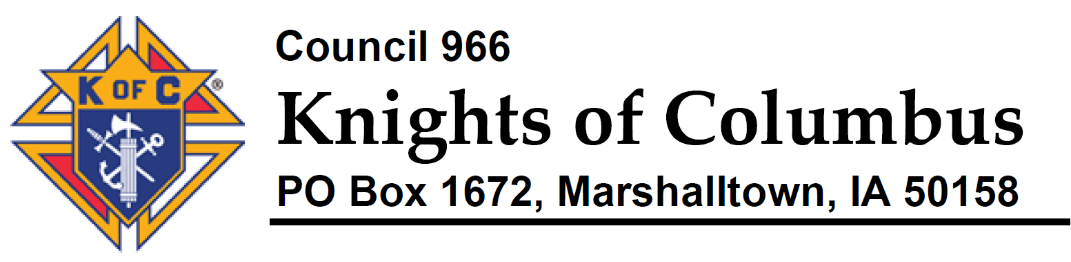 Council Meeting minutes for January 2nd, 2024 – Madonna room at St. HenryCall to order @ 7:00 pm by Grand Knight Vince FrederickRoll CallGrand Knight – Vince Frederick -- pDeputy Grand Knight – Vacant positionFinancial secretary – LeRoy Jero -- pTreasurer – Stephen Larson - aRecorder/Trustee – Steve Seberger -- pTrustee – Greg Jacobs -- pLecturer – Deacon Roger Polt – pDistrict Deputy – Eldon Schneider – aChaplain – Fr. Kyle Tietz – aAdvocate – George Baitinger -- pOther attendees: Tom Kirner, Dave Staron, Fritz PoltMinutesMinutes from the December 5th meeting and 2 virtual discussion/actions in December, were emailed to all attendees for review. No comments or corrections were received. Minutes stand approved.In the future, approved minutes will be posted on the Council website for access by anyoneGK reportLecturer Starting with this meeting, Vince asks Roger to present the lecturer portion of the meeting earlier in the agenda so it is not forgottenRoger asked us to consider the meaning of the Epiphany, which was the giving of gifts by non-Jews to a Jewish king. We should think about what gifts we are giving to our king – JesusAccomplishments:Council 966 members should be proud of the projects we accomplished in ’23. We stack up well against the activity level in other councilsPlayground mulch replacement, tree removal, stump removal, yard cleanup, prep for snow removal; these were among the projects we did for school, church, and communityAll members should be on the lookout for ways we can be of serviceTootsie Roll: The 4 checks to the local charities have been written, but the status of presenting them is not known. Vince will follow up with EldonWebsite design/maintenance: Tom Kirner has been able to access the site, and will take on this role. Putting up the recent meeting minutes will be an initial task.Finding information about signing up for Fish Dinners is also an upcoming need to address Christmas PartyThe Christmas part went over well for all who attended, and the extra food was very much appreciated by the attendees of the Spanish mass that evening who were invited to share it.It never was intended as a fundraiser, but rather as a fellowship event to acknowledge our achievements and show our appreciation for the membersThe net cost of the event was $2172.21A greater effort to advertise the event is recommended for next timeFish Dinners: Charles Kuhlman has volunteered to help Greg with the cooking in the school kitchenPlanning to do just one type of fish again to keep the cost downPlanning NOT to offer drive-up service again this year, dinners can be taken out after purchase insideWill use the supplier Shelly is accustomed toVince will reassess the menu and item costs to reassess the dinner priceTreasurer’s Election:Fritz motioned that nominations for Treasurer cease (after Stephen’s self-nomination); 2nd by Dave; no discussion; carriedFritz motioned the election of Stephen as Treasurer; 2nd by Tom; no discussion; carriedA new checking account at Pinnacle Bank is now open, but checks have not yet been received. When the new checks are in, Steve will transfer the documents and responsibility to StephenTreasurer’s Report:The Wells Fargo accounts will be closed by Steve S. after all outstanding checks have cleared and checks can be written on the new account Thank you cards for the golf donations >= $250 have been sentBalances:		1/2/2024Chk register	 			$       4,043.66 Sav register				 $       2,456.77 Chk register (Pinnacle Bank)	     	$          500.00 Earmarks:	 4th Degree Account	 		$      (1,726.94)Golf proceeds TB donated	 	$         (155.00)Net Funds Available	 		$       5,118.49New business: Discussion of a request received at the parish for information about low-cost burial options. Council may host a presentation regarding such for parish benefitAdam Upah has asked to transfer into our council; there were no objections so the transfer will proceedSteve Seberger was presented with an Honorary Life Member card in recognition of turning 70 this year and having 51 continuous years of serviceMeeting Adjourned at 8:00 PMNext meeting, February 6th (Madonna room)